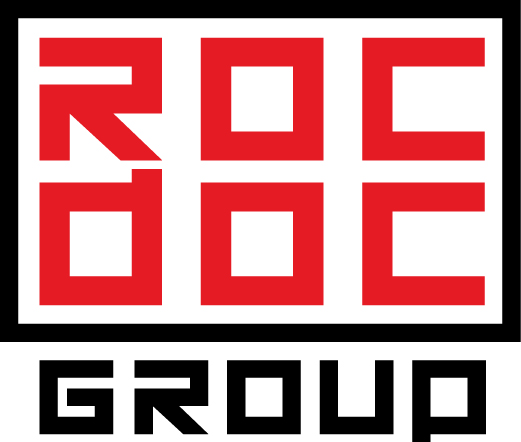 Election Day Grant Filmmaker Final ReportGrant Award Year:      Amount Received:      Filmmaker Name:      Email Address:      Phone Number:      Project Title:      Link to finished project:      What you received funding to accomplish:      Final Report Narrative (max 500 words):      